Homework Schedule Summer Term 2016Year 4  Please complete as many of the following homework tasks as you can by 4th July 2016. Each completed task will earn a number of house points. Tasks can be completed in any order and can be handed in on any day when they have been completed. Children are responsible for providing their own paper and other materials but don’t forget to ask for help if you are unsure about a particular task.RECreate your own fact file about Hinduism. Make it as interesting and colourful as you can.                                                  (Up to 5 house points)English  Write your own newspaper report about an event. Include all the features we learned about in class to make your report informative and attractive to readers.(Up to 5 house points)EnglishWhat would be your best summer holiday? Where would you go? What would you do? What might happen? Write a story with the title ‘The Best Summer Holiday Ever!’                                                             (Up to 5 house points)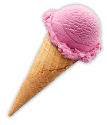 MusicIllustrate the lyrics to our class song ‘Lean on Me’. Can you bring the words to life through pictures?                    (Up to 5 house points)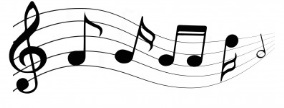 PEWho is your favourite member of the British Olympic Team? Which sport do they do? What do you admire about them? Be creative and create a fact file about your sporting hero.  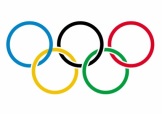                                  (up to 5 house points)                                            ReadingWhat is the best book you have ever read? Why did you enjoy it so much?  Write a book review to showcase the book.    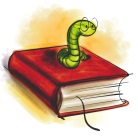                                     (Up to 5 house points)TopicHow does sound travel? Can you write an explanation text to explain? Include subheadings, a glossary and diagrams.                                   (Up to 5 house points)TopicCreate a colourful collage about Norman castles. 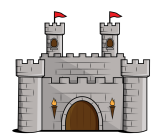 (Up to 5 house points)TopicHow many creatures live in your garden? Find a way of recording how many bugs and animals you can find in your own back garden.                                                                           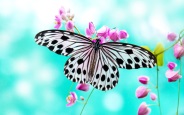 (Up to 5 house points)